INDICAÇÃO Nº 1692/2020“Indica ao Poder Executivo     Municipal operação ‘tapa-buracos” na Avenida Ruth Garrido Roque em frente ao número 540, localizada no bairro de Parque Residencial do Lago Excelentíssimo Senhor Prefeito Municipal, Nos termos do Art. 108 do Regimento Interno desta Casa de Leis, dirijo-me a Vossa Excelência para sugerir que, por intermédio do Setor competente, seja executada operação “tapa-buracos” na Rua Avenida Ruth Garrido Roque em frente ao número 540 localizada no bairro Residencial do Lago, neste município.  Justificativa:Conforme a procura de moradores, relatando o problema pude constatar o estado de degradação da malha asfáltica da referida via pública, fato este que prejudica as condições de tráfego e potencializa a ocorrência de acidentes, bem como o surgimento de avarias nos veículos automotores que por esta via diariamente trafegam. Segue foto em anexo Plenário “Dr. Tancredo Neves”, em 05 de agosto de 2.020.CLÁUDIO PERESSIMVereador – Vice Presidente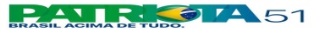 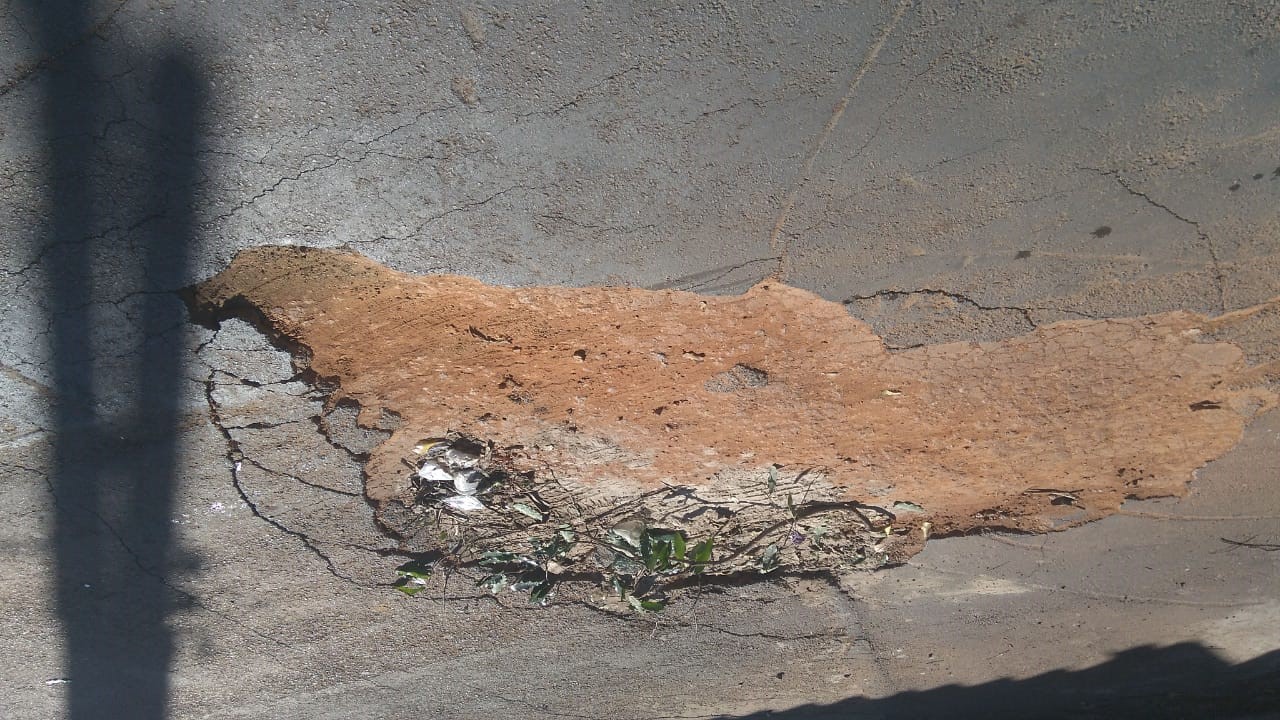 